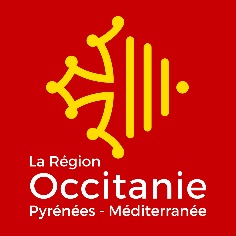 DOSSIER DE DEMANDE DE FINANCEMENT INTITULE DE L’OPERATION :MAITRE D’OUVRAGE : CONTACTSAdresser tous les courriers à :Madame la Présidente de la Région Occitanie / Pyrénées-MéditerranéeA l’attention de la Direction de l’Action TerritorialePour les départements : 11-12-30-34-48-66 Adresse :Hôtel de Région 201, avenue de la Pompignane 34064 MONTPELLIER CEDEX 2 Renseignements :Secrétariat de Direction  04 67 22 97 02 Pour les départements : 09-12-31-32-46-65-81-82 Adresse :Hôtel de Région 22, bd Maréchal Juin31406 TOULOUSE CEDEX 9 Renseignements :Secrétariat de Direction  05 61 33 50 20Attention : La demande de financement devra être antérieure au commencement de l’exécution du programme d’actions ou de l’opération pour lequel un dossier est déposé.Liste des pièces à joindreUne lettre de demande de financement adressée à Madame la PrésidentePièces AdministrativesFiche d’identification du demandeur (selon modèle A1)Attestation sur l’honneur (selon modèle A2)Relevé d’identité bancaire (RIB)Délibération autorisant l’exécutif à solliciter un financement Attestation de propriété du bâtiment et arrêté de permis de construirePièces techniques liées à l’opérationDescriptif de l’opération (selon modèle A3)Plan de financement daté et signé par le représentant légal (selon modèle A4)Attestation de non commencement de l’opération (selon modèle A5)Devis détaillés ou estimatifs chiffrés liés aux travaux de mise en accessibilité Avis favorable de la Commission Départementale d’Accessibilité, validant le projet* Si les documents ne sont pas signés par le représentant légal, joindre le pouvoir donné par ce dernier au signataire.La complétude du dossier ne vaut pas son éligibilité puisqu’une telle décision relève de l’Assemblée Plénière ou de la Commission Permanente.Une copie du dossier devra être transmise au territoire de projet (PAYS/PETR/PNR/CA-CU/Métropole), en charge du pilotage du Contrat Territorial Occitanie.FICHE D’IDENTIFICATIONI) Contrat territorial Occitanie/ Pyrénées- Méditerranée 2022-2028 de rattachement :Ariège :  CA Pays de Foix Varilhes  PETR Ariège  PNR des Pyrénées ariégeoises et CC du Couserans  Aude : CA Carcassonne et CC Montagne Noire  CA du Grand Narbonne  PETR de la Vallée de l’Aude  PNR Corbières, Salanque, Fenouillèdes PETR Pays Lauragais  Aveyron : CA du Grand Rodez  PETR Centre Ouest Aveyron  PNR des Grands Causses et PETR du Lévezou  Aubrac, Haut Rouergue et Gévaudan Gard : Pays des Cévennes, CA Alès et CC De Cèze Cévennes  PETR Garrigues Costières de Nîmes, CA Nîmes Métropole et CC Beaucaire Terre d’Argence CA du Gard Rhodanien  CA Grand Avignon PETR Vidourle Camargue  PETR Causses et Cévennes et CC Piémont cévenol PETR Uzège Pont du Gard Haute-Garonne : Toulouse Métropole   CA du Sicoval   CA Muretain Agglo PETR Pays Comminges Pyrénées PETR du Pays Sud toulousain  PETR Pays Tolosan PETR Pays Lauragais  Gers : Agglomération Grand Auch cœur de Gascogne et PETR du Pays d’Auch  PETR Pays Portes de Gascogne  PETR Pays d’Armagnac  PETR du Pays du Val d’Adour Hérault : Montpellier Métropole  CA Pays de l’Or  CA Hérault Méditerranée Sète Agglopole Méditerranée  CA Béziers Méditerranée et CC la Domitienne   Pays Haut Languedoc et vignobles  PETR Hautes terres d’Oc  Pays Cœur d’Hérault  Pic St Loup/ CC Cévennes gangeoises et suménoises Lot : CA du Grand Cahors  PETR Figeac Quercy Vallée de la Dordogne  PETR du Grand QuercyLozère : Terres de vie en Lozère/Mende   PETR Sud Lozère  PNR Aubrac, Haut Rouergue et Gévaudan Hautes-Pyrénées : CA Tarbes Lourdes Pyrénées  PETR Pays des Coteaux  PETR du Pays des Nestes  PETR Plaines et Vallées de Bigorre  PETR du Pays du Val d’Adour Pyrénées Orientales :	Perpignan Pyrénées métropole, Pays de la vallée de l’Aggly, Communauté de Communes Sud Roussillon  PNR Pyrénées catalanes/ Terres romanes en pays catalan  Pays Pyrénées Méditerranée  PNR Corbières, Salanque, FenouillèdesTarn : CA de l’Albigeois  CA Castres Mazamet  CA Gaillac Graulhet  PETR de l’Albigeois et des bastides  PETR Pays de Cocagne  PETR Hautes terres d’Oc  PETR Pays Lauragais  Tarn et Garonne : Grand Montauban  PETR Garonne Quercy Gascogne  PETR Pays Midi Quercy II) Identification du demandeur :• Nom:	• Adresse du siège social : 	Code Postal : 	Commune:	• Téléphone : • Email : ................................................................@......................................• Numéro SIRET (14 chiffres) :Régime TVA : 	 Assujetti	 Non assujetti	 partiellement assujetti taux de……..%III) Identification du responsable légal et de la personne chargée du dossier :Représentant légalFonction :	Nom :	Prénom:	• Téléphone : Email :	@	Personne chargée du dossier au sein de la structure si différenteFonction :	Nom :	Prénom:	• Téléphone : Email :	@	ATTESTATION SUR L’HONNEURJe soussigné(e)		, en qualité de signataire et représentant légal (ou signataire avec délégation du représentant légal), sollicite une aide de la Région destinée à la réalisation de l’opération intitulée «			».Rappel du montant de l’aide régionale sollicitée : 	€, Pour un coût total de l’opération de 	€ HT/TTC.J'atteste sur l'honneur : L’exactitude des renseignements de la demande de financement et du budget prévisionnel du programme d’actions ou plan de financement de l’opération,Que les dépenses mentionnées dans le plan de financement ou budget prévisionnel s’appuient sur des résultats de consultations d’entreprises, ou si le projet ne donne pas lieu à un marché public, sur des devis, factures pro-forma… La régularité de la situation fiscale et sociale,Ne pas avoir sollicité d’autres ressources publiques et privées que celles présentées dans le présent dossier,Ne pas faire l’objet d’une procédure collective (ex : redressement, liquidation…) liée à des difficultés économiques, et ne pas être considéré comme une entreprise en difficulté au regard de la réglementation européenne des aides d’Etat, Je m’engage à respecter les obligations suivantes : Fournir toute pièce complémentaire jugée utile pour instruire la demande et suivre la réalisation de l'opération ou du programme d’actions,Informer le service instructeur en cas de modification du programme d’actions, de l’opération ou de son déroulement (ex : période d’exécution, localisation de l’opération, engagements financier, données techniques…) y compris en cas de changement de ma situation (fiscale, sociale…), de ma raison sociale, etc…Informer la Région de tout changement dans ma situation juridique, notamment toute modification des statuts, dissolution, fusion, toute procédure collective en cours et plus généralement de toute modification importante susceptible d’affecter le fonctionnement de la personne morale (ou physique),Respecter les règles de commande publique, pour les organismes soumis à l’ordonnance n° 2015-899 du 23 juillet 2015,Tenir une comptabilité pour tracer les mouvements comptables de l’opération,Dûment justifier les dépenses en cas d’attribution du financement,Faire état de la participation de la Région en cas d’attribution du financement,Me soumettre à tout contrôle technique, administratif, comptable et financier, et communiquer toutes pièces et informations en lien avec le programme d’actions ou l’opération.Le non-respect de ces obligations est susceptible de conduire à un non-versement ou un reversement partiel ou total du financement régional. Fait à 	, le 	Cachet et signature du demandeur (représentant légal ou délégué)Fonction du signataire : 	DESCRIPTIF DE L’OPERATIONOBJETIntitulé de l’opération :Localisation :  Lieu(x) où se déroule l’opération ou le programme d’actions : zone géographique d’impact, d’influence locale, départementale, régionale, bassin d’emploi, quartier… Le cas échéant espace géographique bénéficiant de l’opérationDESCRIPTION DE L’OPERATION Description détaillée :   Contexte, présentation générale de la structure, de l’opération et le cas échéant complémentarité avec d'autres projets connus sur le même territoire, inscription de l'opération dans le cadre d'un projet plus global ou dans le cadre d'un appel à projetsObjectifs recherchés et attendus de l’opération :Principales actions présentées :Précisions sur le montage de l’opération : Précisez le cas échéant les spécificités du montage : opération menée avec plusieurs partenaires (précisez qui supporte les dépenses), montage administratif et financier (AMO sollicité, …)Indicateurs d’évaluation :Nombre de bâtiments (ERP) rendus accessibles : Nombre de communes bénéficiaires :CALENDRIERDate de début et fin de l’opération :du |_|_| / |_||_| /|_||_| au |_|_| / |_||_| /|_||_| Précisez les dates de déroulement de l’évènement, du programme… Exemple : Festival du 4 au 6 juin 2017Date de début et fin d’acquittement des dépenses :du |_|_| / |_||_| /|_||_| au |_|_| / |_||_| /|_||_|Déroulé de l’opération: Précisez le déroulé de l’opération (déroulé des étapes à mettre en œuvre pour réaliser l’opération) et la cohérence entre le calendrier et la période prévisionnelle d’exécution de cette opération.Autorisations administratives requises :  oui      non Exemple d’autorisations : permis de construire, déclaration d’intérêt général, autorisation loi littoral… MOYENS MIS EN ŒUVRE PAR LE DEMANDEUR Ces moyens permettent d’apprécier la capacité à coordonner, piloter, suivre et mener à bien l’opération dans les délais prévus.Moyens utilisés pour les besoins de l’opération (moyens humains, matériels, immatériels…) :BUDGET PREVISIONNELCoût total prévisionnel de l’opération : 	€ 	 HT      TTCOpération donnant lieu à récupération de TVA :		  oui 	 	  nonCommentaires sur récupération de TVA (FCVA, non assujettissement, précisions en cas d’assujettissement partiel…)Total des aides publiques sollicitées : 	€dont Région :	€Autofinancement :PLAN DE FINANCEMENTLes dépenses éligibles devront :	-	être liées à la mise en œuvre de l’opération et nécessaires à sa réalisation : ne seront notamment pas considérés comme éligibles les impôts dont le lien avec l’opération ne peut être justifié, les amendes, les pénalités financières, les frais de contentieux, les dettes (y compris les intérêts des emprunts), les accords amiables et intérêts moratoires, les frais bancaires et assimilés.	-	être postérieures à la date de réception du dossier de demande de financement	-	donner lieu à un décaissement réel : ne seront notamment pas considérées comme éligibles les retenues de garantie non acquittées, les contributions volontaires.Cf. modèle page suivanteOBSERVATION : - L’aide de la Région est plafonnée au montant cumulé des participations du bloc local (commune, EPCI, groupement de communes…).Par ailleurs, est demandé un autofinancement du maître d’ouvrage au moins à hauteur de 20% du coût éligible du projet. - Au titre de l’accessibilité, la Région interviendra une seule fois sur un même ERP, sur une période de 6 ans. - Seule une opération globale (pouvant regrouper plusieurs bâtiments) pourra être accompagnée sur la période 2022-2024 et par commune.- A titre dérogatoire, une seconde opération pourra être examinée, lorsque la somme des deux opérations ne dépasse pas le plafond de subvention prévu par le présent dispositif. - A titre dérogatoire, ce dispositif est cumulable avec le dispositif en faveur de la rénovation énergétique des bâtiments publics pour une meilleure performance environnementale, ainsi que dans le cas d’opérations globales avec le dispositif pour la désimperméabilisation et la renaturation des espaces publics et des cours d’école.Fait à…………….	Le ……….Cachet et signatureATTESTATIONDE NON COMMENCEMENT DE L’OPERATIONJe soussigné(e) (1)	représentant légal de (2)	atteste sur l’honneur que l’opération « 		»n’a pas connu de début d’exécution à ce jour.Fait à                           le                        Signature,Nom et qualitéNom structureAutorisations obtenues et date d’obtentionAutorisations restant à obtenir et dates prévisionnelles d’obtention